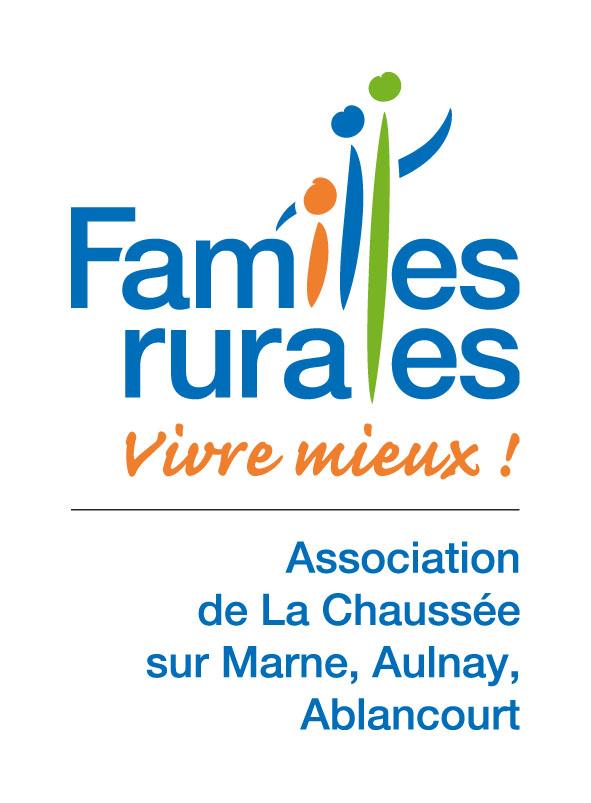 FICHE D’INSCRIPTION  Année  2020Monsieur	: ………………………………………………………………………….Madame 	: ………………………………………………………………………….	Le père, la mère, le tuteur légal, soussigné, inscrit mon enfant, après avoir pris connaissance du règlement de la structure d'accueil.Je soussigné,……………………….. Autorise mon enfant désigné, Nom Prénom : ………………. ……..à participer à l'ensemble des activités proposées dans le cadre du Projet Pédagogique et déclare accepter les conditions d'inscription à l’accueil.Autorise l’association à photographier, à filmer mon enfant dans le cadre d’activités pédagogiques proposées et les intégrer dans un journal, tract, exposition, communication...     Oui ◻     Non  ◻Autorise le personnel de la micro-crèche à prendre des photos et les diffuser sur le compte Facebook « fermé » de la micro-crèche 	(micro crèche les cHOCos’diles)		               Oui ◻     Non  ◻Autorise mon enfant à participer à la passerelle avec l’école suivant son âge                        Oui ◻     Non  ◻Autorise mon enfant à sortir en dehors de la structure dans le cadre du projet pédagogique. Oui ◻     Non  ◻Autorise le portage physiologique de mon enfant  suivant son âge                                         Oui ◻     Non  ◻Autorise des massages de bien être sur mon enfant   suivant son âge                                      Oui ◻     Non  ◻Autorise la prise d'antipyrétique si fièvre supérieure à  ___________ (uniquement sur ordonnance)Autorise les personnes désignées à prendre en charge mon enfant dans la structure ou pour des activités extérieures.                                                                                                                                 Oui ◻     Non  ◻Autorise en cas d’impossibilité à nous joindre ou joindre d’autres personnes de la liste, si la situation l’exige, que notre enfant soit hospitalisé sur conseil d’un médecin ou toute autre personne habilitée Oui ◻     Non  ◻	Fait à La Chaussée-sur-Marne    le  ___________"LU ET APPROUVÉ"	              "LU ET APPROUVÉ"SIGNATURE DU PÈRE	SIGNATURE DE LA MÈRE             FICHE D’INSCRIPTION Année  2020                RENSEIGNEMENTS CONCERNANT L'ENFANT    NOM et PRÉNOM de l'enfant : ……………………………………………..	Date de Naissance : ………………………………………...	Fréquentera :La Micro-Crèche régulièrement  ◻  La Micro–Crèche occasionnellement  ◻ (en fonction des places disponibles)N° téléphone personnel ………………………………………...N° tél portable de la mère …………………………. N°portable du père ……………………………NOM de l'employeur : Du père :...............................................De la mère : ………………………..N° tél. du travail du père ……………………...N° tél. du travail de la mère ………………………En cas d'accident prévenir de préférence le Docteur ………………………………..		N° téléphone ………………………………...	Situation familiale (1) : marié - célibataire – divorcé – vie maritalEn cas d'absence des parents, NOM et Adresse des personnes habilitées à reprendre l'enfant : (sur présentation CI si inconnu et avec accord préalable des parents)OBSERVATIONS DIVERSES :	RENSEIGNEMENTS CAF - MSA ou AUTRES(1)Mr, Mme, Melle (Nom, prénom) : ………………………………………………………………...	Adresse : ……………………………………………………………………………………………..	Nombre d'enfants (selon prestations familiales) :N° carte adhérent association FAMILLES RURALES : N°	 		avec photocopie si autre communeN° d'immatriculation à la Sécurité Sociale ou autres régimes de protection sociale :Caisse d'Allocations Familiales (1) : CAF - MSA - MGEN - Fonctionnaire - Militaire - Autres 	N° d'Allocataire :NOM de l'employeur 	Du père :...........................................................................	De la mère : ……………………………………………..	SIGNATURE DU PÈRE	             SIGNATURE DE LA MÈRE   Janvier 2020 				 (1) Rayer les mentions inutiles 